Калининградский областной институт развития образованияКомитет по образованию администрации городского округа «Город Калининград»Муниципальное автономное общеобразовательное учреждение города Калининграда гимназия № 32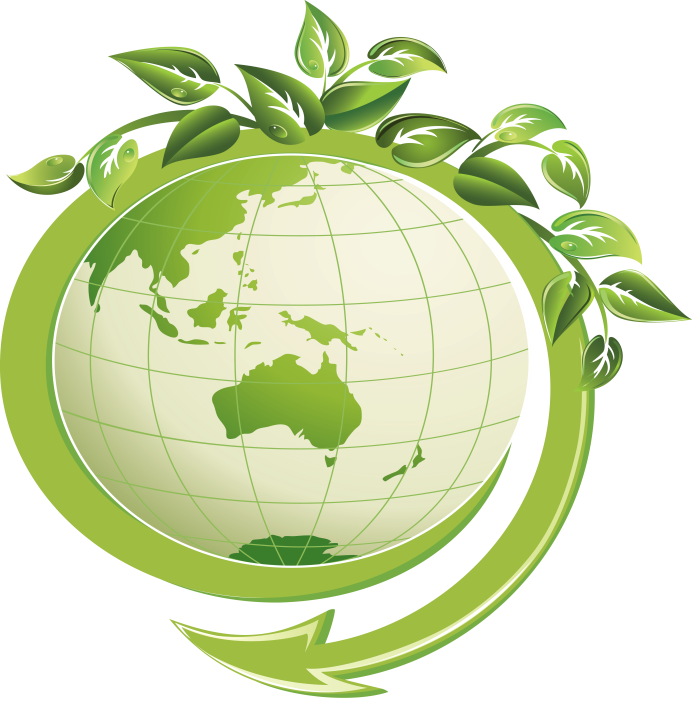 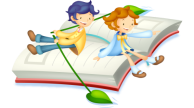 Семинар«Организация пространства школьной библиотеки для развития и популяризации семейного чтения,  повышение уровня читательской компетенции»для библиотекарей, учителей начальных классов, учителей русского языка и литературы, педагогов дополнительного образования, заместители директоров по начальной школе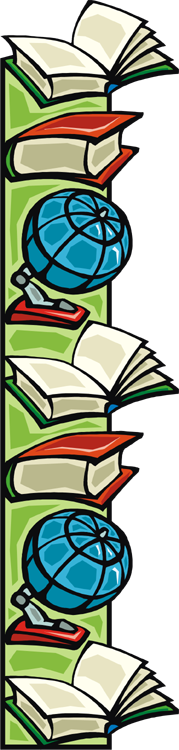                                        22 октября 2015 г.Начало в 14.00, место проведения – актовый зал гимназии Целью семинара является обмен опытом и представление эффективных моделей организации деятельности общеобразовательных организаций, школьных библиотек по развитию и популяризации семейного чтения, приобщению родительской общественности к проблемам детского чтения, повышению уровня читательской компетенции учащихся и их родителей«Семейное чтение тонкой нить соединяет одну душу с другой, и тогда рождается родство души»Я. Корчак (выдающийся польский педагог, писатель, врач и общественный деятель)Мастер-классы 22.10.2015 г.План семинараМАОУ гимназия № 32 представляет свою работу по созданию условий для стимулирования интереса к чтению школьников, повышения престижа чтения в рамках реализации проекта «Читающая семья – читающая нация», призванного решить следующие задачи: создание условий для формирования информационной культуры школьников, повышения познавательного интереса обучающихся к читательской деятельности;возрождение традиций семейного чтения, усиление роли школьной библиотеки в организации семейного чтения; сделать школьную библиотеку центром взаимодействия с семьей.совершенствование профессиональной проектной деятельности школьного библиотекаря.МАОУ гимназия №32236040 • г. Калининград •улица Иванникова, 6Телефон: 53 – 61 – 14 • факс: 53 – 61 – 14Сайт гимназии http://gimnaziya32.ucoz.ruE-mail: maougimn32@eduklgd.ru09.30 – 10.10Кабинет 35Герман Петрович Бич, калининградский писатель4 Б классУчастники: педагоги  ДЮЦ «На Молодежной», ДЮЦ «На Комсомольской»09.30 – 10.10Кабинет 47Олег Борисович Глушкин, калининградский писатель5 А классУчастники: педагоги  ДЮЦ «На Молодежной», ДЮЦ «На Комсомольской»№ п/пВремяФ.И.О. выступающегоТема выступления114.00 – 14.05Белякова В.Н., директор МАОУ гимназии № 32Приветственное слово «Семейное чтение  - сбережение ценностей российской культуры»214.05 – 14.10Гривусевич Г.В., к.п.н., начальник управления общего образования комитета по образованию администрации городского округа «Город Калининград»Приветственное слово«О программе БиблиОбраз»314.10 – 14.15.Юлдасова Л.И., заместитель начальника управления общего образования комитета по образованию администрации городского округа «Город Калининград»«Духовно-нравственное развитие личности. Традиции семейного чтения в русской культуре»414.15 – 14.20Бодрых О.Р., заместитель директора по УВР МАОУ гимназии № 32«О развитии читательских компетентностей на основе реализации ООП НОО ФГОС»514.20 – 14.30Иерей Михаил Собачинский, священнослужитель Кафедрального собора Христа Спасителя г. Калининграда «Традиции семейного чтения как фактор духовного развития ребенка»614.30 – 14.40Котляр Н.Л., заведующий библиотекой МАОУ гимназии № 32 «О проекте «Читающая семья», формы и методы его реализации в библиотеке гимназии»714.40 – 14.50Юрьева Г.В., библиотекарь отдела обслуживания дошкольного и младшего школьного возраста Калининградской областной детской библиотеки им. А. Гайдара»«Чтение в семье как традиция»814.50 – 15.00Прибрежная Л.Г., писатель,  тема выступления: «Чтение в семье для нравственного развития подростков»915.00 – 15.05.Выдрина И.М., заведующий кафедрой русского языка и литературы МАОУ гимназии № 32, тема выступления «О преемственности программ  развития читательских  компетентностей  у учащихся НОО и ООО»1015.05 – 15.15Подведение итогов семинара, рефлексия.  Подведение итогов семинара, рефлексия.  